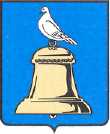 АДМИНИСТРАЦИЯ ГОРОДА РЕУТОВПОСТАНОВЛЕНИЕО создании и содержании в целях гражданской обороны запасов материально-технических, продовольственных, медицинских и иных средств	В соответствии с Федеральными законами от 12.02.1998 № 28-ФЗ «О гражданской обороне», от 06.10.2003 № 131-ФЗ «Об общих принципах организации местного самоуправления в Российской Федерации», Постановлением Правительства Российской Федерации от 27.04.2000 № 379 «О накоплении, хранении и использовании в целях гражданской обороны запасов материально-технических, продовольственных, медицинских и иных средств», приказами МЧС России от 21.12.2005 № 993 «Об утверждении Положения об организации обеспечения населения средствами индивидуальной защиты» и от 23.12.2005 № 999 «Об утверждении Порядка создания нештатных аварийно-спасательных формирований», руководствуясь Уставом городского округа Реутов, постановляю:	1. Утвердить Порядок создания и содержания в целях гражданской обороны запасов материально-технических, продовольственных, медицинских и иных средств (приложение № 1).	2. Утвердить Примерную номенклатуру и объемы запасов материально-технических, продовольственных, медицинских и иных средств городского округа Реутов, создаваемых в целях гражданской обороны (приложение № 2).	3. Рекомендовать руководителям организаций, расположенных на территории городского округа Реутов, независимо от их организационно-правовой формы, организовать работу по созданию, накоплению и хранению запасов в целях обеспечения защиты персонала и выполнения мероприятий гражданской обороны, в соответствии с действующим законодательством.	4. Отделу по работе со СМИ и рекламе Администрации города (Коваль А.Л.) опубликовать настоящее постановление в газете «Реут».	5. Контроль за исполнением настоящего постановления возложить на заместителя Руководителя Администрации Турапина Н.Д.Руководитель Администрации							   Н.Н. Ковалевот06.08.2013№493-ПА